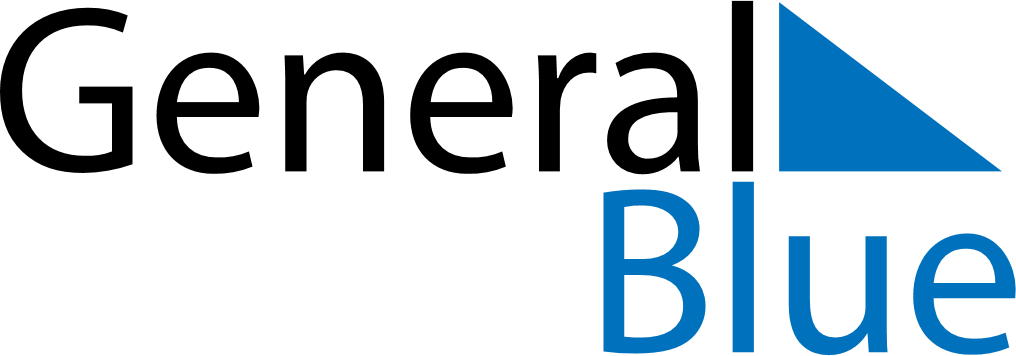 June 2024June 2024June 2024June 2024June 2024June 2024June 2024Cruz de Machacamarca, Oruro, BoliviaCruz de Machacamarca, Oruro, BoliviaCruz de Machacamarca, Oruro, BoliviaCruz de Machacamarca, Oruro, BoliviaCruz de Machacamarca, Oruro, BoliviaCruz de Machacamarca, Oruro, BoliviaCruz de Machacamarca, Oruro, BoliviaSundayMondayMondayTuesdayWednesdayThursdayFridaySaturday1Sunrise: 6:59 AMSunset: 6:03 PMDaylight: 11 hours and 3 minutes.23345678Sunrise: 6:59 AMSunset: 6:03 PMDaylight: 11 hours and 3 minutes.Sunrise: 7:00 AMSunset: 6:03 PMDaylight: 11 hours and 3 minutes.Sunrise: 7:00 AMSunset: 6:03 PMDaylight: 11 hours and 3 minutes.Sunrise: 7:00 AMSunset: 6:03 PMDaylight: 11 hours and 2 minutes.Sunrise: 7:01 AMSunset: 6:03 PMDaylight: 11 hours and 2 minutes.Sunrise: 7:01 AMSunset: 6:03 PMDaylight: 11 hours and 1 minute.Sunrise: 7:01 AMSunset: 6:03 PMDaylight: 11 hours and 1 minute.Sunrise: 7:02 AMSunset: 6:03 PMDaylight: 11 hours and 1 minute.910101112131415Sunrise: 7:02 AMSunset: 6:03 PMDaylight: 11 hours and 1 minute.Sunrise: 7:02 AMSunset: 6:03 PMDaylight: 11 hours and 0 minutes.Sunrise: 7:02 AMSunset: 6:03 PMDaylight: 11 hours and 0 minutes.Sunrise: 7:03 AMSunset: 6:03 PMDaylight: 11 hours and 0 minutes.Sunrise: 7:03 AMSunset: 6:03 PMDaylight: 11 hours and 0 minutes.Sunrise: 7:03 AMSunset: 6:03 PMDaylight: 11 hours and 0 minutes.Sunrise: 7:03 AMSunset: 6:04 PMDaylight: 11 hours and 0 minutes.Sunrise: 7:04 AMSunset: 6:04 PMDaylight: 10 hours and 59 minutes.1617171819202122Sunrise: 7:04 AMSunset: 6:04 PMDaylight: 10 hours and 59 minutes.Sunrise: 7:04 AMSunset: 6:04 PMDaylight: 10 hours and 59 minutes.Sunrise: 7:04 AMSunset: 6:04 PMDaylight: 10 hours and 59 minutes.Sunrise: 7:05 AMSunset: 6:04 PMDaylight: 10 hours and 59 minutes.Sunrise: 7:05 AMSunset: 6:04 PMDaylight: 10 hours and 59 minutes.Sunrise: 7:05 AMSunset: 6:05 PMDaylight: 10 hours and 59 minutes.Sunrise: 7:05 AMSunset: 6:05 PMDaylight: 10 hours and 59 minutes.Sunrise: 7:05 AMSunset: 6:05 PMDaylight: 10 hours and 59 minutes.2324242526272829Sunrise: 7:06 AMSunset: 6:05 PMDaylight: 10 hours and 59 minutes.Sunrise: 7:06 AMSunset: 6:05 PMDaylight: 10 hours and 59 minutes.Sunrise: 7:06 AMSunset: 6:05 PMDaylight: 10 hours and 59 minutes.Sunrise: 7:06 AMSunset: 6:06 PMDaylight: 10 hours and 59 minutes.Sunrise: 7:06 AMSunset: 6:06 PMDaylight: 10 hours and 59 minutes.Sunrise: 7:06 AMSunset: 6:06 PMDaylight: 10 hours and 59 minutes.Sunrise: 7:06 AMSunset: 6:07 PMDaylight: 11 hours and 0 minutes.Sunrise: 7:07 AMSunset: 6:07 PMDaylight: 11 hours and 0 minutes.30Sunrise: 7:07 AMSunset: 6:07 PMDaylight: 11 hours and 0 minutes.